                               POZVÁNKA                        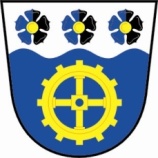 NA  5 . VEŘEJNÉ ZASEDÁNÍ ZASTUPITLSTVA OBCE TEPLIČKAkteré se bude konat v  pondělí dne 12.8. 2019 od  19 -ti hodinPROGRAM:1. projednat investici na úpravu www stránek – IPO ANTEE2. projednat a schválit zřízení věcného břemene – služebnosti č. IP-12-0004595/VB/001  p.č. 442/7, kabel NN3. rozpočtové opatření č. 3/2019 – na vědomí4.  projednat prodej dřeva 5. projednat záměr o směně pozemků (bod z minulého VZ)6. projednat žádost o koupi pozemku (resp.části p.č. 61/8 – pouze cca289m²)7. projednat podmínky akce „ukončení sezony“8. různéV Tepličce dne   1.8.2019										starostkaHana BartošováVyvěšeno dne  1.8 .2019                                                Sejmuto dne        .2019